Supplementary AppendixThis appendix has been provided by the authors to give readers additional information about their work.Supplement to: The Prevalence of Depression in General Hospital Inpatients: A Systematic Review and Meta-Analysis of Interview Based StudiesAuthorsJane Walker PhD, Katy Burke MBBS, Marta Wanat PhD, Rebecca Fisher MBBS, Josephine Fielding MBBS, Amy Mulick MSc, Stephen Puntis DPhil, Joseph Sharpe BA, Michelle Degli Esposti BA, Eli Harriss MSc, Chris Frost MA, Michael Sharpe MD.Search Strategy: MEDLINE1     prevalence/ 2     incidence/ 3     prevalen*.ti,ab. 4     inciden*.ti,ab. 5     frequen*.ti,ab. 6     rate*.ti,ab. 7     occurr*.ti,ab. 8     1 or 2 or 3 or 4 or 5 or 6 or 7 9     Hospitals, District/ 10     Hospitals, General/ 11     Tertiary Care Centers/ 12     exp Hospitals, Teaching/ 13     "district hospital*".ti,ab. 14     "general hospital*".ti,ab. 15     "tertiary hospital*".ti,ab. 16     "teaching hospital*".ti,ab. 17     "medical centre*".ti,ab. 18     "medical center*".ti,ab. 19     "general medical".ti,ab. 20     (ward* adj4 patient*).ti,ab. 21     (hospital* adj4 patient*).ti,ab. 22     Inpatients/ 23     in$patient*.ti,ab. 24     Hospitalization/ 25     Hospital Units/ 26     Patient Admission/ 27     9 or 10 or 11 or 12 or 13 or 14 or 15 or 16 or 17 or 18 or 19 or 20 or 21 or 22 or 23 or 24 or 25 or 26 28     Depression/ 29     depression.ti,ab.30     exp Depressive Disorder/ 31     (depress$3 and (symptom$ or mood)).ti,ab. 32     Depression, Postpartum/ 33     (depressi$ adj3 disorder$).tw. 34     (depressi$ adj3 symptom$).tw. 35     Mental Disorders/di, ep [Diagnosis, Epidemiology] 36     28 or 29 or 30 or 31 or 32 or 33 or 34 or 35 37     8 and 27 and 36 Search strategy: Embase1     prevalence/ 2     incidence/ 3     prevalen*.ti,ab. 4     inciden*.ti,ab. 5     frequen*.ti,ab. 6     rate*.ti,ab. 7     occurr*.ti,ab. 8     1 or 2 or 3 or 4 or 5 or 6 or 7 9     public hospital/ 10     general hospital/ 11     tertiary care center/ 12     exp teaching hospital/ 13     "district hospital*".ti,ab. 14     "general hospital*".ti,ab. 15     "tertiary hospital*".ti,ab. 16     "teaching hospital*".ti,ab. 17     "medical centre*".ti,ab. 18     "medical center*".ti,ab. 19     "general medical".ti,ab. 20     (ward adj4 patient*).ti,ab. 21     (hospital* adj4 patient*).ti,ab. 22     hospital patient/ 23     in$patient*.ti,ab. 24     hospitalization/ 25     "hospital subdivisions and components"/ 26     hospital admission/ 27     9 or 10 or 11 or 12 or 13 or 14 or 15 or 16 or 17 or 18 or 19 or 20 or 21 or 22 or 23 or 24 or 25 or 26 28     exp depression/ 29     depression.ti,ab. 30     (depress$3 and (symptom$ or mood)).ti,ab. 31     puerperal depression/ 32     (depressi$ adj3 disorder$).tw. 33     (depressi$ adj3 symptom$).tw. 34     mental disease/di, ep [Diagnosis, Epidemiology] 35     28 or 29 or 30 or 31 or 32 or 33 or 34 36     8 and 27 and 35 Search strategy: PsycINFO 1     epidemiology/ 2     prevalen*.ti,ab. 3     inciden*.ti,ab. 4     frequen*.ti,ab.5     rate*.ti,ab. 6     occurr*.ti,ab. 7     1 or 2 or 3 or 4 or 5 or 6 8     exp Major Depression/ 9     Atypical Depression/ 10     (depress$ adj3 (patient$ or symptom$ or disorder$)).ti,ab. 11     "depression (emotion)"/ 12     (depressi$ adj3 disorder$).tw. 13     (depressi$ adj3 symptom$).tw. 14     depression.ti,ab. 15     Mental Disorders/ 16     exp Mental Disorders due to General Medical Conditions/ 17     8 or 9 or 10 or 11 or 12 or 13 or 14 or 15 or 16 18     "district hospital*".ti,ab. 19     "general hospital*".ti,ab. 20     "tertiary hospital*".ti,ab. 21     "teaching hospital*".ti,ab. 22     "medical centre*".ti,ab. 23     "medical center*".ti,ab. 24     "general medical".ti,ab. 25     (ward* adj4 patient*).ti,ab. 26     (hospital* adj4 patient*).ti,ab. 27     exp Hospitalized Patients/ 28     in$patient*.ti,ab. 29     exp Hospitalization/ 30     exp Hospital Admission/ 31     18 or 19 or 20 or 21 or 22 or 23 or 24 or 25 or 26 or 27 or 28 or 29 or 30 32     7 and 17 and 31 Studies carried out in specific groups of general hospital inpatientsDSM=Diagnostic and Statistical Manual of Mental Disorders, ICD=International Classification of Diseases, VA=Veterans Affairs. *Calculated using data from paper. 1 Lower-middle income country, 2Upper-middle income country, 3High income country (World Bank classification). a Excluded anorexia and fatigue and required 4 of 7 symptoms for diagnosis. b Chronic bronchitis, emphysema or chronic asthma with a significant irreversible component.Map of countries where the studies were done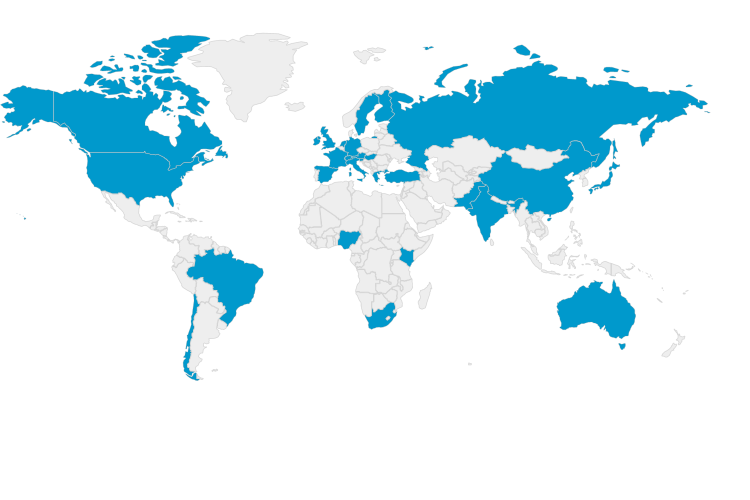 Explorations of heterogeneity in studies of general medical and surgical inpatients included in the reviewFigure A1: Scatter plot of depression prevalence in each study against year of study publication 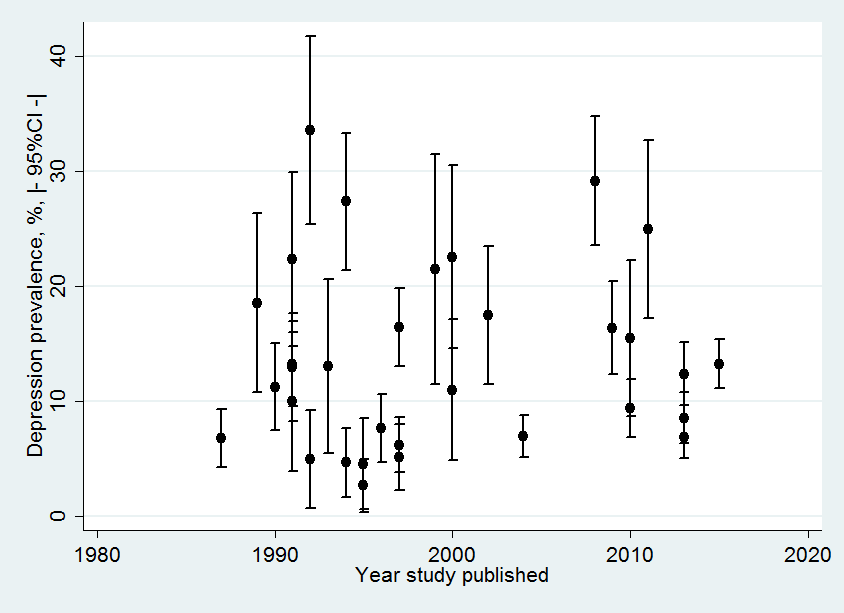 Figure A2: Scatter plot of depression prevalence in each study against sample size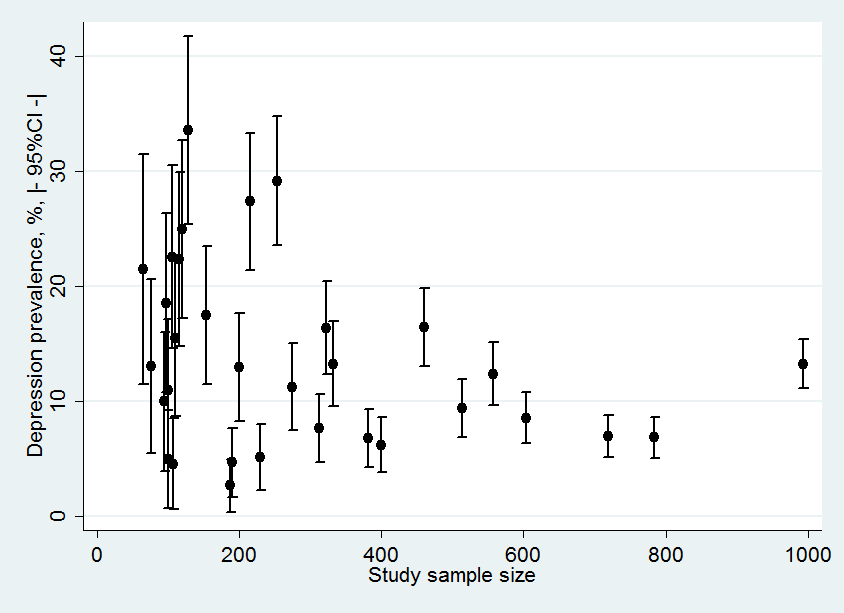 Figure A3: Scatter plot of depression prevalence in each study against average participant age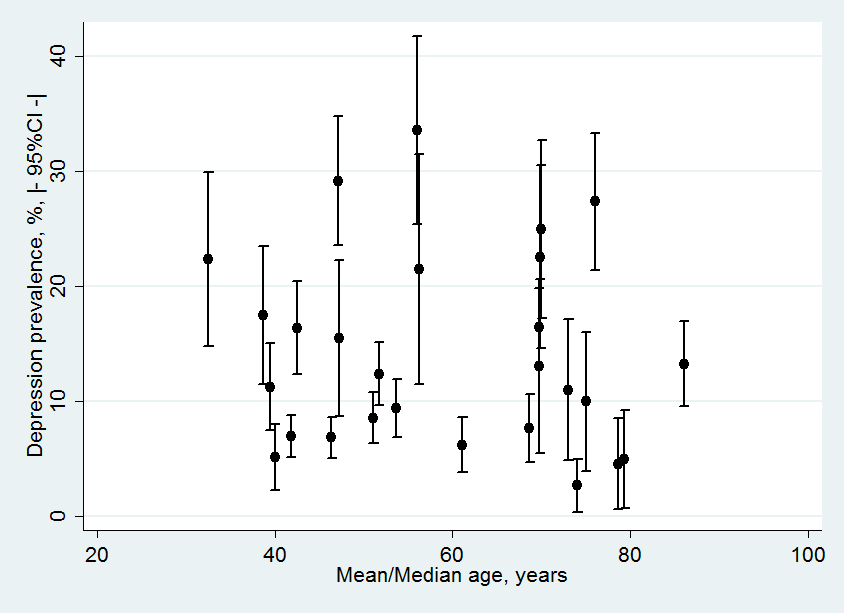 Figure A4: Scatter plot of depression prevalence in each study against percentage of female participantsFigure A5: Forest plot of depression prevalence in each study grouped by use of DSM major depression versus other diagnostic criteria for depression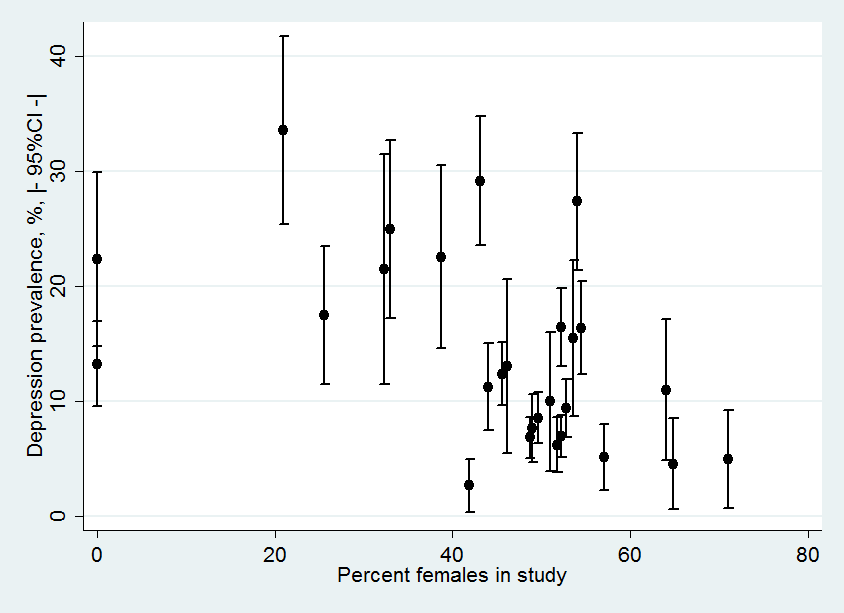 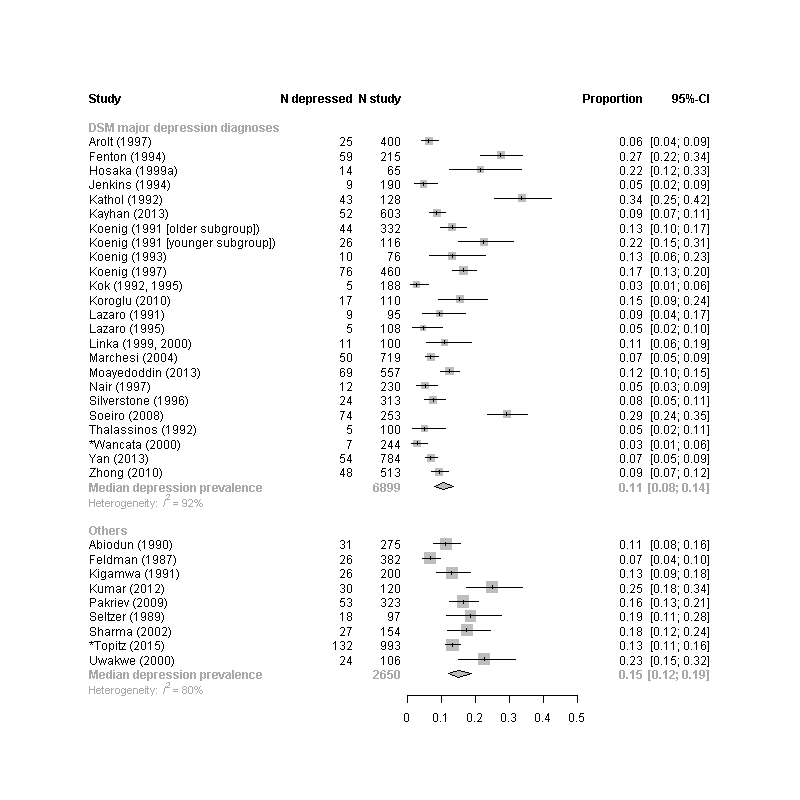 *Wancata (2000) refers to a subgroup of Topitz (2015)Figure A8: Forest plot of depression prevalence in each study included in the review grouped by national income of the country where the study took place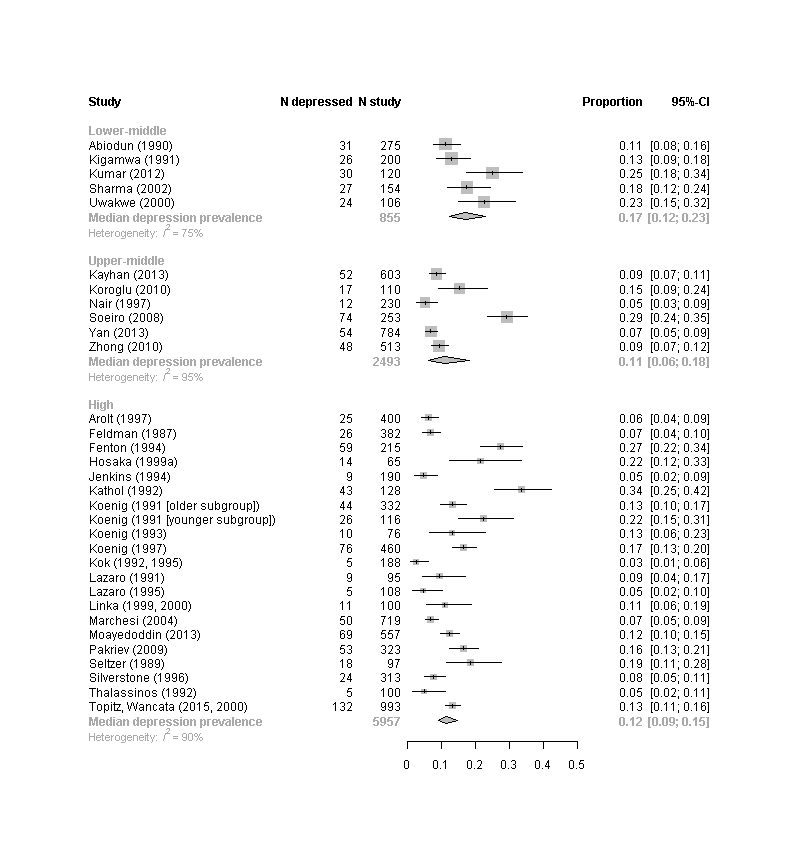 Quality assessment of relevant studiesReferences for relevant studies Aben, I., Verhey, F., Strik, J., Lousberg, R., Lodder, J. & Honig, A. (2003). A comparative study into the one year cumulative incidence of depression after stroke and myocardial infarction. Journal of Neurology, Neurosurgery & Psychiatry 74, 581-585.Abidi, M. A. & Gadit, A. A. (2003). Liaison psychiatry and referral rates among hospitalized patients. Journal of the College of Physicians & Surgeons - Pakistan 13, 274-276.Abiodun, O. A. & Ogunremi, O. O. (1990). Psychiatric morbidity in medical and surgical wards of a Nigerian general hospital. Journal of Psychosomatic Research 34, 409-414.Aghanwa, H. S. & Ndububa, D. (2002). Specific psychiatric morbidity in liver cirrhosis in a Nigerian general hospital setting. General Hospital Psychiatry 24, 436-441.Agrell, B. & Dehlin, O. (1994). Depression in stroke patients with left and right hemisphere lesions. A study in geriatric rehabilitation in-patients. Aging-Clinical & Experimental Research 6, 49-56.Alexander, P., Prabhu, S., Krishnamoorthy, E. & Halkatti, P. (1994). Mental disorders in patients with noncardiac chest pain. Acta Psychiatrica Scandinavica 89, 291-293.Alexander, P. J., Dinesh, N. & Vidyasagar, M. (1993). Psychiatric morbidity among cancer patients and its relationship with awareness of illness and expectations about treatment outcome. Acta Oncologica 32, 623-626.Ames, D., Flynn, E. & Harrigan, S. (1994). Prevalence of psychiatric disorders among inpatients of an acute geriatric hospital. Australasian Journal on Ageing 13, 8-11.Annagür, B. B., Tazegül, A. & Gündüz, S. (2013). Do psychiatric disorders continue during pregnancy in women with hyperemesis gravidarum: a prospective study. General Hospital Psychiatry 35, 492-496.Aoki, T. (1995). Psychiatric evaluation of physical rehabilitation patients. General Hospital Psychiatry 17, 440-443.Arnold, L. M. & Privitera, M. D. (1996). Psychopathology and trauma in epileptic and psychogenic seizure patients. Psychosomatics 37, 438-443.Arolt, V. & Driessen, M. (1996). Alcoholism and psychiatric comorbidity in general hospital inpatients. General Hospital Psychiatry 18, 271-277.Arolt, V., Driessen, M. & Dilling, H. (1997). The Lubeck General Hospital Study. I: Prevalence of psychiatric disorders in medical and surgical inpatients. International Journal of Psychiatry in Clinical Practice 1, 207-216.Atesci, F. C., Baltalarli, B., Oguzhanoglu, N. K., Karadag, F., Ozdel, O. & Karagoz, N. (2004). Psychiatric morbidity among cancer patients and awareness of illness. Supportive Care In Cancer 12, 161-7.Atesci, F. C., Karadag, F. & Oguzhanoglu, N. K. (2000). The distribution of psychiatric disorders among inpatients in an university hospital. Anadolu Psikiyatri Dergisi 1, 148-156.Aydin, I. O. & Ulusahin, A. (2001). Depression, anxiety comorbidity, and disability in tuberculosis and chronic obstructive pulmonary disease patients: applicability of GHQ-12. General Hospital Psychiatry 23, 77-83.Baubet, T., Ranque, B., Taïeb, O., Bérezné, A., Bricou, O., Mehallel, S., Moroni, C., Belin, C., Pagnoux, C. & Moro, M.-R. (2011). Mood and anxiety disorders in systemic sclerosis patients. La Presse Médicale 40, e111-e119.Bickel, H., Cooper, B. & Wancata, J. (1993). Psychiatric disorders among elderly general hospital patients: Frequency and long-term outcome. Nervenarzt 64, 53-61.Blomstedt, G. C., Katila, H., Henriksson, M., Ekholm, A., Jaaskelainen, J. E. & Pyykko, I. (1996). Depression after surgery for acoustic neuroma. Journal of Neurology, Neurosurgery & Psychiatry 61, 403-406.Blumel, M. B., Gibbons, F. A., Kanacri, C. A., Kerrigan, B. N. & Florenzano, U. R. (2005). Depressive symptoms after an acute myocardial infarction. Revista Medica de Chile 133, 1021-1027.Boerner, R. & Kapfhammer, H. (1999). Psychopathological changes and cognitive impairment in encephalomyelitis disseminata. European Archives of Psychiatry and Clinical Neuroscience 249, 96-102.Boizonave, L. F. & de Barros, T. M. (2003). Anxiety and Depression: Psychological Reactions In General Hospital Patients. Aletheia 17-18, 135-143.Booth, B. M., Blow, F. C. & Loveland Cook, C. A. (1998). Functional impairment and co-occurring psychiatric disorders in medically hospitalized men. Archives of Internal Medicine 158, 1551-1559.Botega, N. J., Bio, M. R., Zomignani, M. A., Garcia Jr, C. & Pereira, W. A. (1995). Mood disorders among inpatients in ambulatory and validation of the anxiety and depression scale HAD. [Portuguese]. Revista de saude publica 29, 355-363.Brandon, A. R., Trivedi, M. H., Hynan, L. S., Miltenberger, P. D., Labat, D. B., Rifkin, J. B. & Stringer, C. (2008). Prenatal depression in women hospitalized for obstetric risk. Journal of Clinical Psychiatry 69, 635-643.Bridges, K. W. & Goldberg, D. P. (1984). Psychiatric illness in inpatients with neurological disorders: patients' views on discussion of emotional problems with neurologists. British Medical Journal Clinical Research Ed. 289, 656-658.Bryant, C., Jackson, H. & Ames, D. (2009). Depression and anxiety in medically unwell older adults: prevalence and short-term course. International Psychogeriatrics 21, 754-763.Bunevicius, R., Velickiene, D. & Prange  Jr., A. J. (2005). Mood and anxiety disorders in women with treated hyperthyroidism and ophthalmopathy caused by Graves' disease. General Hospital Psychiatry 27, 133-139.Burn, W. K., Davies, K. N., McKenzie, F. R., Brothwell, J. A. & Wattis, J. P. (1993). The prevalence of psychiatric illness in acute geriatric admissions. International Journal of Geriatric Psychiatry 8, 171-174.Cheah, K. C. & Beard, O. W. (1980). Psychiatric findings in the population of a geriatric evaluation unit: implications. Journal of the American Geriatrics Society 28, 153-156.Chochinov, H. M., Wilson, K. G., Enns, M. & Lander, S. (1994). Prevalence of depression in the terminally ill: effects of diagnostic criteria and symptom threshold judgments. The American Journal of Psychiatry 151, 537.Cigognini, M. A. & Furlanetto, L. M. (2006). Diagnosis and pharmacological treatment of depressive disorders in a general hospital. Revista Brasileira de Psiquiatria 28, 97-103.Cooper, B. (1987). Psychiatric disorders among elderly patients admitted to hospital medical wards. Journal of the Royal Society of Medicine 80, 13-16.Coskun, B. K., Atmaca, M., Saral, Y. & Coskun, N. (2005). Prevalence of psychological factors in chronic dermatoses. International Journal of Psychiatry in Clinical Practice 9, 52-54.Costa, A., Peppe, A., Carlesimo, G., Pasqualetti, P. & Caltagirone, C. (2006). Alexithymia in Parkinson's disease is related to severity of depressive symptoms. European Journal of Neurology 13, 836-841.Dicker, R. A., Mah, J., Lopez, D., Tran, C., Reidy, R., Moore, M., Kreniske, P., Crane, I., Knudson, M. M., Li, M., Menza, R., Shuway, M. & Alvidrez, J. (2011). Screening for mental illness in a trauma center: rooting out a risk factor for unintentional injury. Journal of Trauma-Injury Infection & Critical Care 70, 1337-1344.Dogar, I. A., Khawaja, I. S., Azeem, M. W., Awan, H., Ayub, A., Iqbal, J. & Thuras, P. (2008). Prevalence and risk factors for depression and anxiety in hospitalized cardiac patients in pakistan. Psychiatry 5, 38-41.dos Santos, M. J., Pimentel, P., Monteiro, J. M., Cardoso, G., de Oliveira, J. J., Almiro, M., Santos, J. M. & de Lacerda, J. M. (1991). Psychiatric disorders in hospitalized patients with hematologic neoplasms. Acta Medica Portuguesa 4, 5-8.Driessen, M., Arolt, V., John, U., Veltrup, C. & Dilling, H. (1996). Psychiatric comorbidity in hospitalized alcoholics after detoxification treatment. European Addiction Research 2, 17-23.Dyster-Aas, J., Willebrand, M., Wikehult, B., Gerdin, B. & Ekselius, L. (2008). Major depression and posttraumatic stress disorder symptoms following severe burn injury in relation to lifetime psychiatric morbidity. Journal of Trauma - Injury, Infection and Critical Care 64, 1349-1356.Elliott, A. J., Pages, K. P., Russo, J., Wilson, L. G. & Roy-Byrne, P. P. (1996). A profile of medically serious suicide attempts. Journal of Clinical Psychiatry 57, 567-571.Evans, D. L., McCartney, C. F., Nemeroff, C. B., Raft, D., Quade, D., Golden, R. N., Haggerty  Jr., J. J., Holmes, V., Simon, J. S., Droba, M. & al., e. (1986). Depression in women treated for gynecological cancer: clinical and neuroendocrine assessment. American Journal of Psychiatry 143, 447-452.Fava, G. A., Trombini, G., Barbara, L., Bernardi, M., Grandi, S., Callegari, C. & Miglioli, M. (1985). Depression and gastrointestinal illness: the joint use of biological and clinical criteria. American Journal of Gastroenterology 80, 195-199.Fava, G. A., Trombini, G., Grandi, S., Bernardi, M., Evangelisti, L. P., Santarsiero, G. & Orlandi, C. (1984). Depression and anxiety associated with secondary amenorrhea. Psychosomatics: Journal of Consultation and Liaison Psychiatry 25, 905-908.Fedoroff, J. P., Starkstein, S. E., Parikh, R. M., Price, T. R. & Robinson, R. G. (1991). Are depressive symptoms nonspecific in patients with acute stroke? American Journal of Psychiatry 148, 1172-1176.Feldman, E., Mayou, R. & Hawton, K. (1987). Psychiatric disorder in medical in-patients. Quarterly Journal of Medicine 63, 405-412.Fenton, F. R., Cole, M. G., Engelsmann, F. & Mansouri, I. (1994). Depression in older medical inpatients. International Journal of Geriatric Psychiatry 9, 279-284.Forkmann, T., Norra, C., Wirtz, M., Vehren, T., Volz-Sidiropoulou, E., Westhofen, M., Gauggel, S. & Boecker, M. (2011). Prevalence and psychopathological characteristics of depression in consecutive otorhinolaryngologic inpatients. BioMed Central Ear, Nose & Throat Disorders 11, 7.Forrester, A. W., Lipsey, J. R., Teitelbaum, M. L., DePaulo, J., Andrzejewski, P. L. & Robinson, R. G. (1992). Depression following myocardial infarction. International Journal of Psychiatry in Medicine 22, 33-46.Freedland, K. E., Carney, R. M., Rich, M. W., Caracciolo, A. & al., e. (1991). Depression in elderly patients with congestive heart failure. Journal of Geriatric Psychiatry 24, 59-71.Freedland, K. E., Rich, M. W., Skala, J. A., Carney, R. M., Davila-Roman, V. G. & Jaffe, A. S. (2003). Prevalence of depression in hospitalized patients with congestive heart failure. Psychosomatic Medicine 65, 119-128.Fritzsche, K., Struss, Y., Stein, B. & Spahn, C. (2003). Psychosomatic liaison service in hematological oncology: need for psychotherapeutic interventions and their realization. Hematological Oncology 21, 83-89.Fullerton, D. T., Harvey, R. F., Klein, M. H. & Howell, T. (1981). Psychiatric disorders in patients with spinal cord injuries. Archives of General Psychiatry 38, 1369-1371.Gascon, M. R., Ribeiro, C. M., Bueno, L. M., Benute, G. R., Lucia, M. C., Rivitti, E. A. & Festa Neto, C. (2012). Prevalence of depression and anxiety disorders in hospitalized patients at the dermatology clinical ward of a university hospital. Anais Brasileiros de Dermatologia 87, 403-407.Ge, H. M., Liu, L. F. & Han, J. B. (2008). Study on depressive disorder and related factors in surgical inpatients. Zhonghua wai ke za zhi [Chinese journal of surgery] 46, 362-365.Giles Gordon, E., Franco Fernandez, M. D., Sanmartin Roche, A., Masse Garcia, P., Guija Villa, J., Giner Ubago, J. & al., e. (1992). Psychiatric disorders among hospitalized geriatric patients: Usefulness of several scales. Anales de Psiquiatria 10, 89-95.Gonzalez, M. B., Snyderman, T. B., Colket, J. T., Arias, R. M., Jiang, J. W., O'Connor, C. M. & Krishnan, K. R. (1996). Depression in patients with coronary artery disease. Depression 4, 57-62.Hansen, M. S., Fink, P., Frydenberg, M., Oxhoj, M.-L., Sondergaard, L. & Munk-Jorgensen, P. (2001). Mental disorders among internal medical inpatients: Prevalence, detection, and treatment status. Journal of Psychosomatic Research 50, 199-204.Hardman, A., Maguire, P. & Crowther, D. (1989). The recognition of psychiatric morbidity on a medical oncology ward. Journal of Psychosomatic Research 33, 235-239.Harter, M., Baumeister, H., Reuter, K., Wunsch, A. & Bengel, J. (2002a). Epidemiology of comorbid mental disorders in rehabilitees with musculosceletal and cardiovascular diseases.  Rehabilitation 41, 367-374.Harter, M., Reuter, K., Schretzmann, B., Hasenburg, A., Aschenbrenner, A. & Weis, J. (2000). Comorbid mental disorders in cancer patients in acute care and rehabilitation treatment. Rehabilitation 39, 317-323.Harter, M., Reuter, K., Weisser, B., Schretzmann, B., Aschenbrenner, A., Bengel, J., Harter, M., Reuter, K., Weisser, B., Schretzmann, B., Aschenbrenner, A. & Bengel, J. (2002b). A descriptive study of psychiatric disorders and psychosocial burden in rehabilitation patients with musculoskeletal diseases. Archives of Physical Medicine and Rehabilitation 83, 461-468.Hedayati, S. S., Jiang, W., O'Connor, C. M., Kuchibhatla, M., Krishnan, K. R., Cuffe, M. S., Blazing, M. A. & Szczech, L. A. (2004). The association between depression and chronic kidney disease and mortality among patients hospitalized with congestive heart failure. American Journal of Kidney Diseases 44, 207-215.Heeren, T. J. & Rooymans, H. G. (1985). [Psychiatric disorders in elderly hospitalized patients: prevalence and recognition]. Tijdschrift voor Gerontologie en Geriatrie 16, 53-59.Hengeveld, M. W., Ancion, F. A. J. M. & Rooijmans, H. G. M. (1987). Prevalence and recognition of depressive disorders in general medical inpatients. International Journal of Psychiatry in Medicine 17, 341-349.Hosaka, T., Aoki, T. & Ichikawa, Y. (1994a). Emotional states of patients with hematological malignancies: preliminary study. Japanese Journal of Clinical Oncology 24, 186-190.Hosaka, T., Aoki, T., Watanabe, T. & Ishida, A. (1994b). Psychiatric evaluation of rehabilitation patients. Tokai Journal of Experimental & Clinical Medicine 19, 7-11.Hosaka, T., Aoki, T., Watanabe, T., Okuyama, T. & Kurosawa, H. (1999a). Comorbidity of depression among physically ill patients and its effect on the length of hospital stay. Psychiatry & Clinical Neurosciences 53, 491-495.Hosaka, T., Awazu, H., Fukunishi, I., Okuyama, T. & Wogan, J. (1999b). Disclosure of true diagnosis in Japanese cancer patients. General Hospital Psychiatry 21, 209-213.Jenkins, P., Jamil, N., Taylor, B. & Hughes, L. (1994). Why don't surgeons refer to psychiatrists? Psychological morbidity in acute surgical admissions. New Trends in Experimental & Clinical Psychiatry 10, 93-95.Jiang, W., Alexander, J., Christopher, E., Kuchibhatla, M., Gaulden, L. H., Cuffe, M. S., Blazing, M. A., Davenport, C., Califf, R. M., Krishnan, R. R. & O'Connor, C. M. (2001). Relationship of depression to increased risk of mortality and rehospitalization in patients with congestive heart failure. Archives of Internal Medicine 161, 1849-1856.John, S. (2013). Prevalence and pattern of psychiatric morbidity and health related quality of life in patients with ischemic heart disease in a tertiary care hospital. Indian Journal of Psychiatry 55, 353-359.Kathol, R. G. & Wenzel, R. P. (1992). Natural history of symptoms of depression and anxiety during inpatient treatment on general medicine wards. Journal of General Internal Medicine 7, 287-293.Kayhan, F., Cicek, E., Uguz, F., Karababa, I. F. & Kucur, R. (2013). Mood and anxiety disorders among inpatients of a university hospital in Turkey. General Hospital Psychiatry 35, 417-422.Keller, M., Sommerfeldt, S., Fischer, C., Knight, L., Riesbeck, M., Lowe, B., Herfarth, C. & Lehnert, T. (2004). Recognition of distress and psychiatric morbidity in cancer patients: A multi-method approach. Annals of Oncology 15, 1243-1249.Kheirabadi, G. R., Hashemi, S. J., Akbaripour, S., Salehi, M. & Maracy, M. R. (2012). Risk factors of suicide reattempt in patients admitted to khorshid hospital, Isfahan, iran, 2009. Iranian Journal of Epidemiology 8, 39-46.Kigamwa, A. (1991). Psychiatric morbidity and referral rate among medical in-patients at Kenyatta National Hospital. East African Medical Journal 68, 383-388.Kishi, Y., Robinson, R. G. & Forrester, A. W. (1994). Prospective longitudinal study of depression following spinal cord injury. Journal of Neuropsychiatry and Clinical Neurosciences 6, 237-237.Koenig, H. G. (1998). Depression in hospitalized older patients with congestive heart failure. General Hospital Psychiatry 20, 29-43.Koenig, H. G., George, L. K., Peterson, B. L. & Pieper, C. F. (1997). Depression in medically ill hospitalized older adults: prevalence, characteristics, and course of symptoms according to six diagnostic schemes. American Journal of Psychiatry 154, 1376-1383.Koenig, H. G., Meador, K. G., Shelp, F., Goli, V., Cohen, H. J. & Blazer, D. G. (1991). Major depressive disorder in hospitalized medically ill patients: an examination of young and elderly male veterans. Journal of the American Geriatrics Society 39, 881-890.Koenig, H. G., O'Connor, C. M., Guarisco, S. A., Zabel, K. & Ford, S. M. (1993). Depressive disorder in older medical inpatients on general medicine and cardiology services at a university teaching hospital. The American Journal of Geriatric Psychiatry 1, 197-210.Kok, R. M., Heeren, T. J., Drenth, E. C., Janzing, J. G. & de Wildt, A. G. (1992). [Psychiatric disorders in elderly patients admitted in a general hospital]. Nederlands Tijdschrift voor Geneeskunde 136, 1913-1917.Kok, R. M., Heeren, T. J., Hooijer, C., Dinkgreve, M. A. & Rooijmans, H. G. (1995). The prevalence of depression in elderly medical inpatients. Journal of Affective Disorders 33, 77-82.Koroglu, G. & Tural, U. (2010). The prevalence of comorbid psychiatric disorders among inpatients with medical illness and their effects on quality of life and functioning. Yeni Symposium: psikiyatri, noroloji ve davranis bilimleri dergisi 48, 54-62.Krauss, O., Ernst, J., Kauschke, M., Stolzenburg, J. U., Weissflog, G. & Schwarz, R. (2006). Patients after prostatectomy. Psychiatric comorbidity, need for psychooncological treatment and quality of life. Urologe (Ausg. A) 45, 482-488.Krautgartner, M., Alexandrowicz, R., Benda, N. & Wancata, J. (2006). Need and utilization of psychiatric consultation services among general hospital inpatients. Social Psychiatry & Psychiatric Epidemiology 41, 294-301.Kugaya, A., Akechi, T., Okuyama, T., Nakano, T., Mikami, I., Okamura, H. & Uchitomi, Y. (2000). Prevalence, predictive factors, and screening for psychologic distress in patients with newly diagnosed head and neck cancer. Cancer 88, 2817-23.Kuhn, W. F., Bell, R. A., Netscher, R. E., Seligson, D. & Kuhn, S. J. (1989). Psychiatric assessment of leg fracture patients: A pilot study. International Journal of Psychiatry in Medicine 19, 145-154.Kumar, K. L., Kar, S., Reddy, C. M. P. K. (2012). Psychiatric co-morbidity in geriatric in patients. J Dr NTR Univ Health Sci 1, 81-5.Lazaro, L., de Pablo, J., Nieto, E., Vieta, E., Vilalta, J. & Cirera, E. (1991). Psychiatric morbidity in elderly patients admitted to a general hospital. A day-prevalence study. Medicina Clinica 97, 206-210.Lazaro, L., Marcos, T. & Valdes, M. (1995). Affective disorders, social support, and health status in geriatric patients in a general hospital. General Hospital Psychiatry 17, 299-304.Leung, C. M., Chan, K. K. & Cheng, K. K. (1992). Psychiatric morbidity in a general medical ward. Hong Kong's experience. General Hospital Psychiatry 14, 196-200.Linka, E., Bartko, G., Agardi, T. & Kemeny, K. (1999). Dementia and depression in elderly population of a medical department. Psychiatria Hungarica 14, 39-45.Linka, E., Bartko, G., Agardi, T. & Kemeny, K. (2000). Dementia and depression in elderly medical inpatients. International Psychogeriatrics 12, 67-75.Lykouras, L., Adrachta, D., Kalfakis, N., Oulis, P., Voulgari, A., Christodoulou, G., Papageorgiou, C. & Stefanis, C. (1996). GHQ-28 as an aid to detect mental disorders in neurological inpatients. Acta Psychiatrica Scandinavica 93, 212-216.Madianos, M. G., Papaghelis, M., Ioannovich, J. & Dafni, R. (2001). Psychiatric disorders in burn patients: a follow-up study. Psychotherapy and psychosomatics 70, 30-37.Marchesi, C., Brusamonti, E., Borghi, C., Giannini, A., Di Ruvo, R., Minneo, F., Quarantelli, C. & Maggini, C. (2004). Anxiety and depressive disorders in an emergency department ward of a general hospital: a control study. Emergency Medicine Journal 21, 175-179.Martin, R. L., Roberts, W. V., Clayton, P. J. & Wetzel, R. (1977). Psychiatric illness and non-cancer hysterectomy. Diseases of the Nervous System 38, 974-980.Martucci, M., Balestrieri, M., Bisoffi, G., Bonizzato, P., Covre, M. G., Cunico, L., De Francesco, M., Marinoni, M. G., Mosciaro, C., Piccinelli, M., Vaccari, L. & Tansella, M. (1999). Evaluating psychiatric morbidity in a general hospital: a two-phase epidemiological survey. Psychological Medicine 29, 823-832.McCaffrey, J. C., Weitzner, M., Kamboukas, D., Haselhuhn, G., LaMonde, L. & Booth-Jones, M. (2007). Alcoholism, depression, and abnormal cognition in head and neck cancer: A pilot study. Otolaryngology - Head and Neck Surgery 136, 92-97.Meroni, R., Beghi, E., Beghi, M., Brambilla, G., Cerri, C., Perin, C., Peroni, F. & Cornaggia, C. M. (2013). Psychiatric disorders in patients suffering from an acute cerebrovascular accident or traumatic injury, and their effects on rehabilitation: an observational study. European journal of physical & rehabilitation medicine. 49, 31-39.Michopoulos, I., Douzenis, A., Goumellis, R., Christodoulou, C., Kalkavoura, C., Michalopoulou, P. G., Fineti, K., Liakakos, T., Kanellakopoulou, K. & Lykouras, L. (2010). Major depression in elderly medical inpatients in Greece, prevalence and identification. Aging Clinical and Experimental Research 22, 148-151.Moayedoddin, B., Rubovszky, G., Mammana, L., Jeannot, E., Sartori, M., Garin, N., Andreoli, A., Canuto, A. & Perrier, A. (2013). Prevalence and clinical characteristics of the DSM IV major depression among general internal medicine patients. European Journal of Internal Medicine 24, 763-766.Mohammed, A., Said, J. M., Wakil, M. A., Rabbebe, I. B., Sheikh, T. & Agunbiade, S. (2014). Unrecognized psychiatric disorders among adult patients admitted into a general hospital in Maiduguri, Northeastern Nigeria. The Pan African medical journal 19.Mohapatra, P. K., Kar, N., Kar, G. C. & Behera, M. (2005). Effectiveness of sertraline in treatment of depression in a consecutive sample of patients with acute myocardial infarction: Six month prospective study on outcome. Clinical Practice and Epidemiology in Mental Health 1.Nair, M. G. & Pillay, S. S. (1997). Psychiatric disorder in a South African general hospital. Prevalence in medical, surgical, and gynecological wards. General Hospital Psychiatry 19, 144-148.Nakasujja, N., Musisi, S., Walugembe, J. & Wallace, D. (2007). Psychiatric disorders among the elderly on non-psychiatric wards in an African setting. International Psychogeriatrics 19, 691-704.Ng, K., Chan, K. & Straughan, P. (1995). A study of post‐stroke depression in a rehabilitative center. Acta Psychiatrica Scandinavica 92, 75-79.Nikolic, G., Miljovic, S., Stojkovic, A., Manojlovic, S., Ciric, Z., Zikic, O. & Vucurevic, M. (2010). Influence of psychological and coronary parameters on coronary patient rehospitalization. Srpski Arhiv Za Celokupno Lekarstvo 138, 154-161.Nishioka, Y., Nishizono, M. & Yamamoto, J. (1990). The distribution of mental illness found by DIS (Diagnostic Interview Schedule) among internal and orthopedic patients. Japanese Journal of Psychiatry & Neurology 44, 33-54.O'Riordan, T. G., Hayes, J. P., Shelley, R., O'Neill, D., Walsh, J. & Coakley, D. (1989). The prevalence of depression in an acute geriatric medical assessment unit. International Journal of Geriatric Psychiatry 4, 17-21.Owen, A. E. (2004). Evaluation of differences in depression, defensiveness, social support, and coping between acute and chronic chd patients hospitalized for myocardial infarction or unstable angina. Dissertation Abstracts International: Section B: The Sciences and Engineering 65, 2644.Pakriev, S., Kovalev, J. & Mozhaev, M. (2009). Prevalence of depression in a general hospital in Izhevsk, Russia. Nordic Journal of Psychiatry 63, 469-474.Palmu, R., Suominen, K., Vuola, J. & Isometsa, E. (2010). Mental disorders among acute burn patients. Burns 36, 1072-1079.Palmu, R., Suominen, K., Vuola, J. & Isometsa, E. (2011). Mental disorders after burn injury: a prospective study. Burns 37, 601-609.Paradiso, S. & Robinson, R. G. (1998). Gender differences in poststroke depression. The Journal of neuropsychiatry and clinical neurosciences 10, 41-47.Petrak, F., Hardt, J., Wittchen, H. U., Kulzer, B., Hirsch, A., Hentzelt, F., Borck, K., Jacobi, F., Egle, U. T. & Hoffmann, S. O. (2003). Prevalence of psychiatric disorders in an onset cohort of adults with type 1 diabetes. Diabetes/Metabolism Research and Reviews 19, 216-222.Picardi, A., Pasquini, P., Abeni, D., Fassone, G., Mazzotti, E. & Fava, G. A. (2005). Psychosomatic assessment of skin diseases in clinical practice. Psychotherapy & Psychosomatics 74, 315-322.Placidi, G. P. A., Boldrini, M., Patronelli, A., Flore, E., Chiovato, L., Perugi, G. & Marazziti, D. (1998). Prevalence of psychiatric disorders in thyroid diseased patients. Neuropsychobiology 38, 222-225.Plumb, M. & Holland, J. (1981). Comparative studies of psychological function in patients with advanced cancer. II. Interviewer-rated current and past psychological symptoms. Psychosomatic Medicine 43, 243-254.Prallet, J. P., Ravella, P., Gelas, P. & Bouletreau, P. (1990). Sleep and psychological disorders in intensive care units. Agressologie 31, 727-728.Prieto, J. M., Blanch, J., Atala, J., Carreras, E., Rovira, M., Cirera, E. & Gasto, C. (2002). Psychiatric morbidity and impact on hospital length of stay among hematologic cancer patients receiving stem-cell transplantation. Journal of Clinical Oncology 20, 1907-1917.Purohit, D. R., Purohit, S. D. & Dhariwal, M. L. (1978). Incidence of depression in hospitalized T.B. patients. Indian Journal of Tuberculosis 25, 147-151.Radat, F., Sakh, D., Lutz, G., el Amrani, M., Ferreri, M. & Bousser, M. G. (1999). Psychiatric comorbidity is related to headache induced by chronic substance use in migraineurs. Headache 39, 477-480.Radat, F., Saks, D., Lutz, G., Demesse, D. & Ferreri, M. (1996). Psychiatric disorders prevalence among migrainous patients hospitalized for analgesic withdrawal. Annales Medico-Psychologiques 154, 327-330.Ramsay, R., Wright, P., Katz, A., Bielawska, C. & Katona, C. (1991). The detection of psychiatric morbidity and its effects on outcome in acute elderly medical admissions. International Journal of Geriatric Psychiatry 6, 861-866.Regvat, J., Zmitek, A., Vegnuti, M., Kosnik, M. & Suskovic, S. (2011). Anxiety and depression during hospital treatment of exacerbation of chronic obstructive pulmonary disease. Journal of International Medical Research 39, 1028-1038.Rentsch, D., Dumont, P., Borgacci, S., Carballeira, Y., deTonnac, N., Archinard, M. & Andreoli, A. (2007). Prevalence and treatment of depression in a hospital department of internal medicine. General Hospital Psychiatry 29, 25-31.Rukundo, G. Z., Musisi, S. & Nakasujja, N. (2013). Psychiatric morbidity among physically ill patients in a Ugandan regional referral hospital. African Health Sciences 13, 87-93.Scevola, L., Teitelbaum, J., Oddo, S., Centurion, E., Loidl, C. F., Kochen, S. & L, D. D. (2013). Psychiatric disorders in patients with psychogenic nonepileptic seizures and drug-resistant epilepsy: A study of an Argentine population. Epilepsy and Behavior 29, 155-160.Schleifer, S. J. & Macari-Hinson, M. M. (1989). The nature and course of depression following myocardial infarction. Archives of internal medicine 149, 1785-1789.Schottke, H., Springer, U., Grimsehl, A., Lutje, D., Loew, M., Wetzig, L., Brandes, U., Schluter, S. & Wiedl, K. H. (2001). Prevalences and lifetime prevalences of affective disorders and anxiety disorders after stroke. Zeitschrift fur Neuropsychologie 12, 256-263.Seltzer, A. (1989). Prevalence, detection and referral of psychiatric morbidity in general medical patients. Journal of the Royal Society of Medicine 82, 410-412.Sharma, P., Avasthi, A., Chakrabarti, S. & Varma, S. (2002). Depression among hospitalised medically ill patients: a two-stage screening study. Journal of Affective Disorders 70, 205-209.Silverstone, P. H. (1996). Prevalence of psychiatric disorders in medical inpatients. Journal of Nervous & Mental Disease 184, 43-51.Singer, S., Bringmann, H., Hauss, J., Kortmann, R. D., Kohler, U., Krauss, O. & Schwarz, R. (2007). Prevalence of concomitant psychiatric disorders and the desire for psychosocial help in patients with malignant tumors in an acute hospital. Deutsche Medizinische Wochenschrift 132, 2071-2076.Singer, S., Szalai, C., Briest, S., Brown, A., Dietz, A., Einenkel, J., Jonas, S., Konnopka, A., Papsdorf, K., Langanke, D., Lobner, M., Schiefke, F., Stolzenburg, J., Weimann, A., Wirtz, H., Konig, H. & Riedel-Heller, S. (2013). Co-morbid mental health conditions in cancer patients at working age-Prevalence, risk profiles, and care uptake. Psycho-Oncology 22, 2291-2297.Snyder, S., Reyner, A., Schmeidler, J., Bogursky, E., Gomez, H. & Strain, J. J. (1992). Prevalence of mental disorders in newly admitted medical inpatients with AIDS. Psychosomatics 33, 166-170.Soeiro, R. E., Colombo, E. S., Ferreira, M. H. F., Guimaraes, P. S. A., Botega, N. J. & Dalgalarrondo, P. (2008). Religion and psychiatric disorders in patients admitted to a university general hospital. Cadernos de Saude Publica 24, 793-799.Starkstein, S. E., Robinson, R. G., Berthier, M. L. & Price, T. R. (1988). Depressive disorders following posterior circulation as compared with middle cerebral artery infarcts. Brain 111, 375-387.Tan, S. M., Beck, K. R., Li, H., Lim, E. C., Krishna, L. K., Shian Ming, T., Beck, K. R., Huihua, L., Eng Choon Leslie, L. & Lalit Kumar Radha, K. (2014). Depression and anxiety in cancer patients in a Tertiary General Hospital in Singapore. Asian Journal of Psychiatry 8, 33-37.Tanaka, K., Yonekura, Y., Mine, S., Kanekura, T., Kira, I., Yatomi, K. & Kakigae, Y. (1998). Psychiatric morbidity in patients with gynecologic cancer: Its nature, prevalence and the risk factors. Seishin Igaku (Clinical Psychiatry) 40, 1193-1199.Tang, W.-K., Ungvari, G. S., Chiu, H. F., Sze, K.-H., Woo, J. & Kay, R. (2002). Psychiatric morbidity in first time stroke patients in Hong Kong: a pilot study in a rehabilitation unit. Australian & New Zealand Journal of Psychiatry 36, 544-549.Thalassinos, M., Masson, C., Rouillon, F., Vinceneux, P. & Lemperiere, T. (1992). Mental disorders in elderly hospitalized patients. Epidemiological study in an internal medicine department. Presse Medicale 21, 929-933.Thiagayson, P., Krishnaswamy, G., Lim, M. L., Sung, S. C., Haley, C. L., Fung, D. S., Allen  Jr., J. C. & Chen, H. (2013). Depression and anxiety in Singaporean high-risk pregnancies - prevalence and screening. General Hospital Psychiatry 35, 112-116.Topitz, A., Benda, N., Saumer, G., Friedrich, F., Konig, D., Soulier, N. & Freidl, M. (2015). Prevalence and recognition of depression among inpatients of non-psychiatric hospital departments. Neuropsychiatry 29, 63-70.Turner, K., Piazzini, A., Chiesa, V., Barbieri, V., Vignoli, A., Gardella, E., Tisi, G., Scarone, S., Canevini, M. P. & Gambini, O. (2011). Patients with epilepsy and patients with psychogenic non-epileptic seizures: video-EEG, clinical and neuropsychological evaluation. Seizure 20, 706-710.Turrina, C., Fiorazzo, A., Turano, A., Cacciani, P., Regini, C., Castelli, F. & Sacchetti, E. (2001). Depressive disorders and personality variables in HIV positive and negative intravenous drug-users. Journal of Affective Disorders 65, 45-53.Uwakwe, R. (2000). Psychiatric morbidity in elderly patients admitted to non-psychiatric wards in a general/teaching hospital in Nigeria. International Journal of Geriatric Psychiatry 15, 346-354.Vaeroy, H., Juell, M. & Hoivik, B. (2003). Prevalence of depression among general hospital surgical inpatients. Nordic Journal of Psychiatry 57, 13-16.Vogele, C. & von Leupoldt, A. (2008). Mental disorders in chronic obstructive pulmonary disease (COPD). Respiratory Medicine 102, 764-773.Wancata, J., Meise, U. & Sachs, G. (2000). Prevalence of psychiatric disorders in elderly inpatients of medical and surgical departments. Psychiatrische Praxis 27, 170-5.Yan, Z. Y., Gu, M. J., Zhong, B. L., Wang, C., Tang, H. L., Ling, Y. Q., Yu, X. W. & Li, M. Q. (2013). Prevalence, risk factors and recognition rates of depressive disorders among inpatients of tertiary general hospitals in Shanghai, China. Journal of Psychosomatic Research 75, 65-71.Yellowlees, P. M., Alpers, J., Bowden, J., Bryant, G. & Ruffin, R. (1987). Psychiatric morbidity in patients with chronic airflow obstruction. Medical Journal of Australia 146, 305-307.Zhao, L., Li, X., Zhang, Z., Song, C., Guo, C., Zhang, Y., Li, L., Lu, G., Zheng, G., Wang, K., Pei, W. & Han, L. (2014). Prevalence, correlates and recognition of depression in Chinese inpatients with cancer. General Hospital Psychiatry 36, 477-482.Zhong, B.-l., Chen, H.-h., Zhang, J.-f., Xu, H.-m., Zhou, C., Yang, F., Song, J., Tang, J., Xu, Y., Zhang, S., Zhang, Y. & Zhou, L. (2010). Prevalence, correlates and recognition of depression among inpatients of general hospitals in Wuhan, China. General Hospital Psychiatry 32, 268-275.Zielinska, D. & Durlik, M. (2014). A clinical psychologist's perspective of mental disorders in patients of 70 years of age or more, who underwent digestive tract cancer surgeries. Przeglad Gastroenterologiczny 9, 99-104.StudyClinical characteristicsSample sizeAge% femaleDepression interview (interviewer)Caseness definitionDepression prevalence (%)Aghanwa 2002 (Nigeria1)Inpatients in a gastroenterology unit in a university hospital with a diagnosis of liver cirrhosis31Age (mean, SD): 44.3, 13.138.7%Present State Examination 
(not stated)Depressive episode (ICD-10)22.6Alexander 1993 
(India1)Inpatients in an oncology unit with a primary diagnosis of cancer60Age (mean, SD) 53.2, 13.940%Clinical interview (psychiatrist)Major depression(DSM-III-R)13Annagur 2013 (Turkey2)Pregnant women in an inpatient obstetric clinic with a diagnosis of hyperemesis gravidarum, 
aged 20-4047Age (mean, SD)27.38, 5.27100%Structured Clinical Interview for DSM-IV (psychiatrist)Major depression (DSM-IV)14.9Arnold 1996 (USA3)Inpatients in a 24-hour video/EEG monitoring unit in a university hospital who had a seizure during admission Diagnosis of psychogenic seizures: 14Diagnosis of epileptic seizures: 27Age (mean):Diagnosis of psychogenic seizures: 33Diagnosis of epileptic 
seizures:  35Diagnosis of psychogenic seizures: 64% Diagnosis of epileptic seizures: 48%Structured Clinical Interview for 
DSM-III-R (psychiatrist)Major depression (DSM-III-R)Diagnosis of psychogenic seizures: 21Diagnosis of epileptic seizures: 18Atesci 
2004(Turkey2)Inpatients in gynaecology, oncology, medical and surgical wards in a university hospital with a diagnosis of cancer 
(post-chemotherapy) 117Age 
(mean, SD):
53.7, 14.251.3%Structured Clinical Interview for DSM-IV (psychiatrist)Major depression (DSM-IV)13.7Baubet 2011 (France3)Inpatients in internal medicine departments with a diagnosis of systemic sclerosis, 
hospitalised for ≥1 day49Age (median, IQR)53, 44-60a86%aMini International Neuropsychiatric Interview (psychiatrist)Major depression (DSM-IV)28Blomstedt 1996 (Finland3)Inpatients in a department of neurosurgery in a university hospital admitted for surgical removal of acoustic neuroma (pre-operative)27Age (median, range)49, 17-6455.6%*Clinical interview (psychiatrist)Major depression (DSM-III-R)7.4*Blumel 2005 (Chile3)Inpatients in a general hospital with a diagnosis of acute myocardial infarction, hospitalised for ≥5 days47Age(mean, SD)59.8, 9.531.9Composite International Diagnostic Interview (trained interviewer)Major depression 
(DSM-IV)6.4Dogar 
2008 (Pakistan1)Inpatients in a cardiac unit in a tertiary care hospital100Age (mean, SD): 52.2, 11.1240%Clinical interview (not stated)Depressive disorder 
(DSM-IV)52Dyster-Aas 2008 (Sweden3)Inpatients in a national burns unit in a university hospital with ≥5% burns or hospitalised for >1 day73Age (mean, SD, range)43.4, 15.6, 19-8927.4*Structured Clinical Interview for DSM-IV (psychiatrist or trained interviewer)Major depression (DSM-IV)16Fritzsche 2003 (Germany3)Inpatients in a general haematological oncology ward, and bone marrow transplantation unit in a university hospital, hospitalised for ≥48hrs72Age (mean, SD, range)48.32, 5.39, 
19–87.46%Diagnostic Interview for Psychiatric Disorders – 
short version 
(trained interviewer)Depressive episode(ICD-10)6Hardman 1989
(UK3)Inpatients in a medical oncology unit 126Age 
(mean): 
46.143%*Standardised Psychiatric Interview (psychiatrist)Depression(ICD-9)3.2*Heeren 1985 (Netherlands3)Inpatients in an endocrinology department in a university hospital, aged ≥65 years8741.4% aged 65-7454.0% aged 75-844.6% aged 85-9464.4%*Clinical interview (psychiatrist)Major depression (DSM-III)6.9*Kishi 1994 (USA3)Inpatients in a spinal cord injury unit with a diagnosis of spinal cord injury 60Age (median): Major depression: 23Minor depression:23No mood disorder: 2913.3%Modified Present State Exam
(not stated)Major depression (DSM-III)21.7Kugaya 
2000
(Japan3)Inpatients in a national cancer centre with a new diagnosis of squamous cell carcinoma of the head or neck 107Age 
(mean, SD): 61.0, 11.824%Structured Clinical Interview for 
DSM-IIIR (psychiatrist)Major depression (DSM-III-R, excluded physical symptoms when clearly due to cancer)3.7Lykouras 1996
(Greece3)Inpatients in a neurology department in a university hospital107Age (mean): 
43.753%*Structured Clinical Interview for 
DSM-IIIR  (psychiatrist)Major depression (DSM-III-R)15Madianos 2001(Greece3)Inpatients in a burns unit in a general hospital45Age(mean, SD):Males: 40.1, 13.5Females: 52.6, 20.944.4*Structured Clinical Interview for 
DSM-III-R (psychiatrist)Major depression (DSM-III-R)4.4Ng 1995 (Singapore3)Inpatients in a tertiary rehabilitation centre of a government hospital with a diagnosis of stroke 52Age (mean):6044%Clinical interview (authors)Depressive illness (DSM-III-R)55.8*O’Riordan 1989 (Ireland3)Inpatients in an acute medical geriatric assessment ward111Age 
(mean, range): 
80, 66-9866.6%Stage 1: Geriatric Depression Scale 
(cut-off ≥8)Stage 2: Clinical interview (psychiatrist)Major depression (DSM-III)4.5Palmu 
2010, 2011
(Finland3)Inpatients in a national burns unit in a university hospital107Age 
(mean, SD):
45.4, 16.429.9%Structured Clinical Interview for 
DSM-IVTR (psychiatrist)Major depression (DSM-IV-TR)3.7Petrak 
2003
(Germany3)Inpatients in inpatient clinics with newly diagnosed 
type 1 diabetes aged 17-40313Age 
(mean, SD): 28.2, 6.337.7%Diagnostic Interview for Mental Disorders 
short version (psychologist)Major depression (DSM-IV)5.8Prieto 
2002
(Spain3)Inpatients in a stem cell transplant unit with haematological malignancy hospitalised for first stem cell transplant220Age 
(mean, range): 38.0, 16-6541%Structured psychiatric interview (psychiatrist)Major depression
(DSM-IV, exclusive approacha)8.2Regvat 2011 (Slovenia3)Inpatients in a department of pulmonary diseases in a university hospital with a diagnosis of COPD exacerbation50Age (mean, SD): 2.4, 8.430%*Structured Clinical Interview for PRIME-MD (anxiety and mood disorders section)(doctor)Major depression (DSM-III-R)6Singer 
2013
(Germany3)Inpatients in inpatient clinics with a diagnosis of cancer treated with curative intent, aged ≤5550233.9% 
aged <45
66.1% 
aged 44-5546.6%Structured Clinical Interview for DSM-IV (trained interviewer)Major depression (DSM-IV)6.2Snyder 1992 (USA3)Inpatients in medical wards and a specialised AIDS unit in a university hospital with a diagnosis of AIDS42Age (mean, SD): 36.4, 9.923.8%*Structured Clinical Interview for 
DSM-III-R (psychiatrist)Major depression(DSM-III-R) 2.4*Starkstein 1988 (USA3)Inpatients in a university hospital admitted with strokes of the posterior circulation (PC) territory or middle cerebral artery (MCA) territory79Age (mean, SD):PC: 59.7, 12.1 MCA: 60.4, 13.5PC: 30%MCA: 42%Modified Present State Examination 
(not stated)Major depression (DSM-III)19.0*Turner 2011 (Italy3)Inpatients in a video/EEG monitoring unit in a university hospital with epilepsy and/or psychogenic non-epileptic seizures (PNES) who had a seizure during admission53Age (mean, SD):Epilepsy group: 37.3, SD=10.5PNES group: 
40.2, 14.5Epilepsy associated with PNES: 39.2, 12.864%*Structured Clinical Interview for 
DSM-IVTR (not stated)Major depression (DSM-IV-TR)7.5*Yellowlees 1987 (Australia3)Inpatients in a  respiratory unit with chronic airflow obstructionb, aged ≥40 years and with ≥1 previous hospital admission caused by respiratory disease50Age (mean, SD, range)65, 9.9, 40-8136%*Clinical interview (psychiatrist)Major depression (DSM-III)12Zhao 
2014
(China2)Inpatients in an oncology ward in a university hospital with a diagnosis of cancer460Age 
(mean, SD, range) 
59.4, 12.0, 
20-99
50.9%Mini International Neuropsychiatric Interview (psychiatrist)Major depression (DSM-IV)12.6StudyConsecutive or Random SampleCaseness Clearly DefinedData available on 
≥70% eligible participantsAben 2003(Aben et al., 2003)YesYesNoAbidi 2003(Abidi and Gadit, 2003)YesYesUnknownAbiodun 1990(Abiodun and Ogunremi, 1990)YesYesYesAghanwa 2002(Aghanwa and Ndububa, 2002)YesYesYesAgrell 1994(Agrell and Dehlin, 1994)YesYesNoAlexander 1993(Alexander et al., 1993)YesYesYesAlexander 1994(Alexander et al., 1994)UnknownYesYesAmes 1994(Ames et al., 1994)NoYesUnknownAnnagur 2013(Annagür et al., 2013)YesYesYesAoki 1995(Aoki, 1995)YesYesUnknownArnold 1996(Arnold and Privitera, 1996)YesYesYesArolt 1996(Arolt and Driessen, 1996)YesYesYesArolt 1997(Arolt et al., 1997)YesYesYesAtesci 2000(Atesci et al., 2000)YesYesUnknownAtesci 2004(Atesci et al., 2004)YesYesYesAydin 2001(Aydin and Ulusahin, 2001)YesYesUnknownBaubet 2011(Baubet et al., 2011)YesYesYesBickel 1993(Bickel et al., 1993)UnknownUnknownYesBlomstedt 1996(Blomstedt et al., 1996)YesYesYesBlumel 2005(Blumel et al., 2005)YesYesYesBoerner 1999(Boerner and Kapfhammer, 1999)YesYesUnknownBoizonave 2003(Boizonave and de Barros, 2003)UnknownYesUnknownBooth 1998(Booth et al., 1998)YesYesUnknownBotega 1995(Botega et al., 1995)YesNoYesBrandon 2008(Brandon et al., 2008)YesYesUnknownBridges 1984(Bridges and Goldberg, 1984)YesNoYesBryant 2009(Bryant et al., 2009)YesNoYesBunevicius 2005(Bunevicius et al., 2005)UnknownYesUnknownBurn 1993(Burn et al., 1993)YesYesNoCheah 1980(Cheah and Beard, 1980)YesNoYesChochinov 1994(Chochinov et al., 1994)YesYesUnknownCigognini 2006(Cigognini and Furlanetto, 2006)YesYesUnknownCooper 1987(Cooper, 1987)UnknownNoYesCoskun 2005(Coskun et al., 2005)UnknownYesUnknownCosta 2006(Costa et al., 2006)YesYesUnknownDicker 2011(Dicker et al., 2011)UnknownYesNoDogar 2008(Dogar et al., 2008)YesYesYesDos Santos 1991(dos Santos et al., 1991)UnknownYesUnknownDriessen 1996(Driessen et al., 1996)YesYesUnknownDyster-Aas 2008(Dyster-Aas et al., 2008)YesYesYesElliott 1996(Elliott et al., 1996)UnknownYesUnknownEvans 1986(Evans et al., 1986)YesYesNoFava 1984(Fava et al., 1984)YesYesUnknownFava 1985(Fava et al., 1985)YesYesUnknownFedoroff 1991(Fedoroff et al., 1991)YesYesUnknownFeldman 1987(Feldman et al., 1987)YesYesYesFenton 1994(Fenton et al., 1994)YesYesYesForkmann 2011(Forkmann et al., 2011)YesYesUnknownForrester 1992(Forrester et al., 1992)YesYesNoFreedland 1991(Freedland et al., 1991)UnknownYesUnknownFreedland 2003(Freedland et al., 2003)YesYesNoFritzsche 2003(Fritzsche et al., 2003)YesYesYesFullerton 1981(Fullerton et al., 1981)YesNoYesGascon 2012(Gascon et al., 2012)UnknownUnknownUnknownGe 2008(Ge et al., 2008)YesYesUnknownGiles Gordon 1992(Giles Gordon et al., 1992)YesNoYesGonzalez 1996(Gonzalez et al., 1996)UnknownYesNoHansen 2001(Hansen et al., 2001)YesYesNoHardman 1989(Hardman et al., 1989)YesYesYesHarter 2000(Harter et al., 2000)YesYesUnknownHarter 2002a(Harter et al., 2002a)YesYesUnknownHarter 2002b(Harter et al., 2002b)YesYesUnknownHedayati 2004(Hedayati et al., 2004)UnknownYesUnknownHeeren 1985(Heeren and Rooymans, 1985)YesYesYesHengeveld 1987(Hengeveld et al., 1987)NoYesYesHosaka 1994a(Hosaka et al., 1994a)UnknownYesUnknownHosaka 1994b(Hosaka et al., 1994b)UnknownYesUnknownHosaka 1999a(Hosaka et al., 1999a)YesYesYesHosaka 1999b(Hosaka et al., 1999b)UnknownYesUnknownJenkins 1994(Jenkins et al., 1994)YesYesYesJiang 2001(Jiang et al., 2001)UnknownYesUnknownJohn 2013(John, 2013)UnknownYesUnknownKathol 1992(Kathol and Wenzel, 1992)YesYesYesKayhan 2013(Kayhan et al., 2013)YesYesYesKeller 2004(Keller et al., 2004)YesYesNoKheirabadi 2012(Kheirabadi et al., 2012)UnknownYesYesKigamwa 1991(Kigamwa, 1991)YesYesYesKishi 1994(Kishi et al., 1994)YesYesYesKoenig 1991(Koenig et al., 1991)YesYesYesKoenig 1993(Koenig et al., 1993)YesYesYesKoenig 1997(Koenig et al., 1997)YesYesYesKoenig 1998(Koenig, 1998)YesYesUnknownKok 1992(Kok et al., 1992)YesYesYesKok 1995(Kok et al., 1995)YesYesYesKoruglu 2010(Koroglu and Tural, 2010)YesYesYesKrauss 2006(Krauss et al., 2006)YesYesNoKrautgartner 2006(Krautgartner et al., 2006)YesYesNoKugaya 2000(Kugaya et al., 2000)YesYesYesKuhn 1989(Kuhn et al., 1989)YesYesNoKumar 2012(Kumar et al., 2012)YesYesYesLazaro 1991(Lazaro et al., 1991)YesYesYesLazaro 1995(Lazaro et al., 1995)YesYesYesLeung 1992(Leung et al., 1992)YesYesNoLinka 1999(Linka et al., 1999)YesYesYesLinka 2000(Linka et al., 2000)YesYesYesLykouras 1996(Lykouras et al., 1996)YesYesYesMadianos 2001(Madianos et al., 2001)YesYesYesMarchesi 2004(Marchesi et al., 2004)YesYesYesMartin 1977(Martin et al., 1977)YesNoYesMartucci 1999(Martucci et al., 1999)YesYesNoMcCaffrey 2007(McCaffrey et al., 2007)UnknownYesNoMeroni 2013(Meroni et al., 2013)YesYesUnknownMichopoulos 2010(Michopoulos et al., 2010)YesYesUnknownMoayedoddin 2013(Moayedoddin et al., 2013)YesYesYesMohammed 2014(Mohammed et al., 2014)NoUnknownYesMohapatra 2005(Mohapatra et al., 2005)YesYesUnknownNair 1997(Nair and Pillay, 1997)YesYesYesNakasujja 2007(Nakasujja et al., 2007)YesYesUnknownNg 1995(Ng et al., 1995)YesYesYesNikolić 2010(Nikolic et al., 2010)UnknownYesUnknownNishioka 1990(Nishioka et al., 1990)UnknownYesUnknownO'Riordan 1989(O'Riordan et al., 1989)YesYesYesOwen 2004(Owen, 2004)UnknownYesUnknownPakriev 2009(Pakriev et al., 2009)YesYesYesPalmu 2010(Palmu et al., 2010)YesYesYesPalmu 2011(Palmu et al., 2011)YesYesYesParadiso 1998(Paradiso and Robinson, 1998)YesYesUnknownPetrak 2003(Petrak et al., 2003)YesYesYesPicardi 2005(Picardi et al., 2005)UnknownYesYesPlacidi 1998(Placidi et al., 1998)YesYesUnknownPlumb 1981(Plumb and Holland, 1981)UnknownNoUnknownPrallet 1990(Prallet et al., 1990)YesNoYesPrieto 2002(Prieto et al., 2002)YesYesYesPurohit 1978(Purohit et al., 1978)UnknownNoYesRadat 1996(Radat et al., 1996)UnknownYesUnknownRadat 1999(Radat et al., 1999)YesYesUnknownRamsay 1991(Ramsay et al., 1991)UnknownNoYesRegvat 2011(Regvat et al., 2011)YesYesYesRentsch 2007(Rentsch et al., 2007)YesYesNoRukundo 2013(Rukundo et al., 2013)UnknownYesUnknownScevola 2013(Scevola et al., 2013)UnknownYesUnknownSchleifer 1989(Schleifer and Macari-Hinson, 1989)YesYesNoSchottke 2001(Schottke et al., 2001)UnknownYesUnknownSeltzer 1989(Seltzer, 1989)YesYesYesSharma 2002(Sharma et al., 2002)YesYesYesSilverstone 1996(Silverstone, 1996)YesYesYesSinger 2007(Singer et al., 2007)YesYesNoSinger 2013(Singer et al., 2013)YesYesYesSnyder 1992(Snyder et al., 1992)YesYesYesSoeiro 2008(Soeiro et al., 2008)YesYesYesStarkstein 1988(Starkstein et al., 1988)YesYesYesTan 2014(Tan et al., 2014)YesYesUnknownTanaka 1998(Tanaka et al., 1998)NoYesYesTang 2002(Tang et al., 2002)YesYesUnknownThalassinos 1992(Thalassinos et al., 1992)YesYesYesThiagayson 2013(Thiagayson et al., 2013)NoYesYesTopitz 2015(Topitz et al., 2015)YesYesYesTurner 2011(Turner et al., 2011)YesYesYesTurrina 2001(Turrina et al., 2001)YesYesUnknownUwakwe 2000(Uwakwe, 2000)YesYesYesVaeroy 2003(Vaeroy et al., 2003)NoYesYesVogele 2008(Vogele and von Leupoldt, 2008)UnknownYesUnknownWancata 2000(Wancata et al., 2000)YesYesYesYan 2013(Yan et al., 2013)YesYesYesYellowlees 1987(Yellowlees et al., 1987)YesYesYesZhao 2014(Zhao et al., 2014)YesYesYesZhong 2010(Zhong et al., 2010)YesYesYesZielinska 2014(Zielinska and Durlik, 2014)UnknownNoUnknown